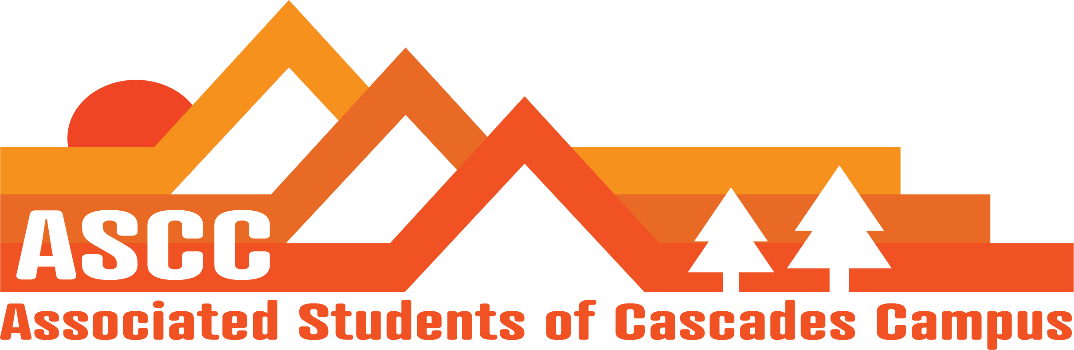 ASCC Meeting 10/23/2018  6:45 pm BrianColeCygnusTaylorTessa Kristen (Advisor)McKenna (SFC) Executive SessionKurt (SFC) Executive SessionJen (SFC) Executive Session6:45 pm – Taylor and KristenMotion to hold an executive session with ASCC and SFC. Motion passes 8-0-07:42 pm – ColeApprove Meeting Minutes from 10/16/2018. Motion Passes 5-0-0.7:46 pm –TessaWill be sitting on neighborhood board for the campus expansion.7:47 pm – BrianChild care. Total 7 applications. The total allocation will be $2,550 for the 7 applications.Apps were divided up upon credit hours and money spent on childcare. Found an Excel sheet from former child care app history. Can use it to get Women’s Circle Grant Food Pantry. 9 students today. 5 new and 4 returning.7:50 pm –Cygnus77 GOTV guides turned in. Will work with Cole to get Voter Registration completed. Taking 6 students to OSCC at WOU. Phone Banking. Gained two volunteers. Continuing this week and next week7:54 pm – ColeBudget update.$23.03 spent on materials for Trunk or Treat event on campus on Halloween7:56 pm – Kristen Roughly $100,000 will be gained and given to SFC. Vote to end meeting at 8:00 pm. Motion passes 5-0-0.